DOĞRUDAN TEMİN İLAN	Kırıkkale İl Özel İdaresi Çeşnigir Kanyonu’nda Yapılacak olan işler Doğrudan Temin yöntemiyle piyasaya yaptırılacaktır. Yaptırılacak olan işler metrajı ve teknik şartnamesi aşağıda belirtilmektedir	 Teklif vermek isteyen isteklilerin 06.10.2020 Salı günü mesai saati bitimine kadar İl Özel İdaresi Yatırım ve İnşaat Müdürlüğü’ne müracaat etmeleri gerekmektedir.TEKNİK ŞARTNAME  YAKLAŞIK MALİYET CETVELİİşin Adı: Köprü Köyü Çeşnigir Kanyona 31 Adet Ahşap Yönlendirme Tabelası Yapılması ve Montajı İşi1ÖZEL-İNŞ-0013 sıra 50x12x2 cm ebatlarında Özel Kesim Kayın Marin Kontraplak Ahşaplar ile Yönlendirme Tabelası Yapılması Adetİdarece Gösterilecek Alanlara Montajı yapılacak ,İdarece Verilecek Yazılar Yazılacaktır. Teknik Tarifi: Ekteki teknik çizimde belirtilen özelliklerde 50x12x2 cm ebatlarında cnc ile kesilmiş 3 sıra kayın marin kontrplaklar üzerine idarece istenecek boyutlarda ve yazı fontunda cnc lazer ile yazı yazılacaktır yazılan bu tabelalar 10 cm çapında 150 cm boyunda emprenye edilmiş ahşap dikmeler üzerine montaj yapılacaktır,  yüklenici tarafından montajı yapılmış tabelalar, idare tarafından gösterilecek alanlara, yüklenici tarafından 30x30x40cm ebatlarında çukurlar açılarak  donatısız beton ile sabitlenecektir. 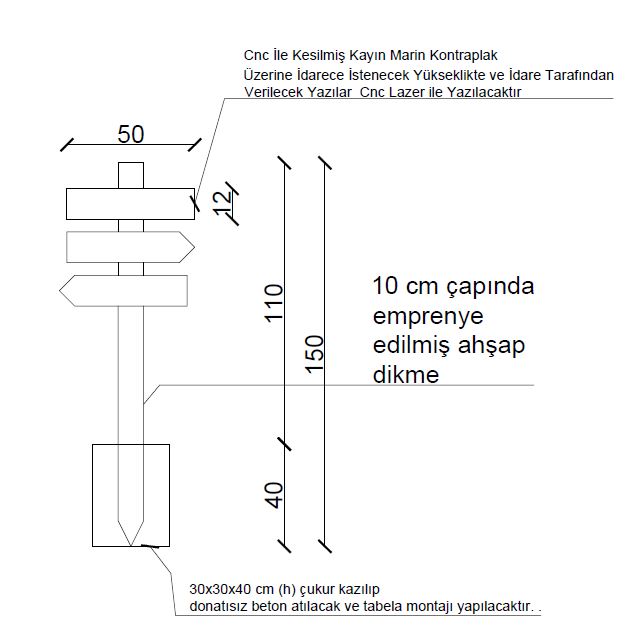 Teknik Tarifi: Ekteki teknik çizimde belirtilen özelliklerde 50x12x2 cm ebatlarında cnc ile kesilmiş 3 sıra kayın marin kontrplaklar üzerine idarece istenecek boyutlarda ve yazı fontunda cnc lazer ile yazı yazılacaktır yazılan bu tabelalar 10 cm çapında 150 cm boyunda emprenye edilmiş ahşap dikmeler üzerine montaj yapılacaktır,  yüklenici tarafından montajı yapılmış tabelalar, idare tarafından gösterilecek alanlara, yüklenici tarafından 30x30x40cm ebatlarında çukurlar açılarak  donatısız beton ile sabitlenecektir. Teknik Tarifi: Ekteki teknik çizimde belirtilen özelliklerde 50x12x2 cm ebatlarında cnc ile kesilmiş 3 sıra kayın marin kontrplaklar üzerine idarece istenecek boyutlarda ve yazı fontunda cnc lazer ile yazı yazılacaktır yazılan bu tabelalar 10 cm çapında 150 cm boyunda emprenye edilmiş ahşap dikmeler üzerine montaj yapılacaktır,  yüklenici tarafından montajı yapılmış tabelalar, idare tarafından gösterilecek alanlara, yüklenici tarafından 30x30x40cm ebatlarında çukurlar açılarak  donatısız beton ile sabitlenecektir. Teknik Tarifi: Ekteki teknik çizimde belirtilen özelliklerde 50x12x2 cm ebatlarında cnc ile kesilmiş 3 sıra kayın marin kontrplaklar üzerine idarece istenecek boyutlarda ve yazı fontunda cnc lazer ile yazı yazılacaktır yazılan bu tabelalar 10 cm çapında 150 cm boyunda emprenye edilmiş ahşap dikmeler üzerine montaj yapılacaktır,  yüklenici tarafından montajı yapılmış tabelalar, idare tarafından gösterilecek alanlara, yüklenici tarafından 30x30x40cm ebatlarında çukurlar açılarak  donatısız beton ile sabitlenecektir. İşin Adı: Köprü Köyü Çeşnigir Kanyona 31 Adet Ahşap Yönlendirme Tabelası Yapılması ve Montajı İşi İşin Adı: Köprü Köyü Çeşnigir Kanyona 31 Adet Ahşap Yönlendirme Tabelası Yapılması ve Montajı İşi 1ÖZEL-İNŞ-0013 sıra 50x12x2 cm ebatlarında Özel Kesim Kayın Marin Kontraplak Ahşaplar ile Yönlendirme Tabelası Yapılması Adet31Toplam:     ………………Toplam:     ………………Toplam:     ………………Toplam:     ………………Toplam:     ………………Toplam:     ………………Toplam:     ………………